СПИСОК УЧАСТНИКОВ 9 июля 2019 г., г. Нур-Султан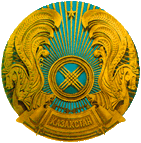 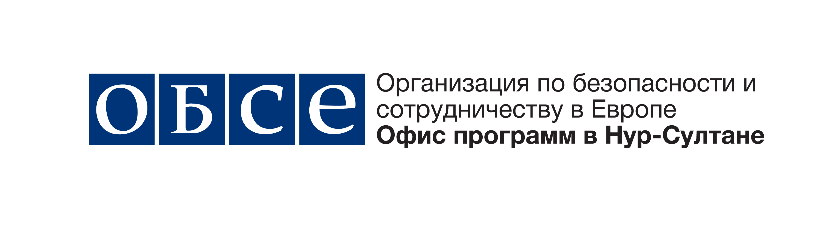 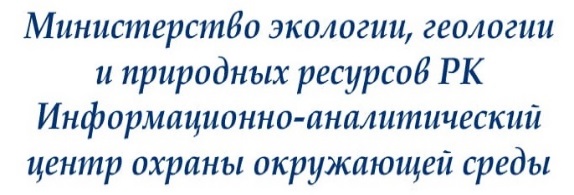 №Название организацииФИОДолжностьКонтактыПодписьМеждународные организации и Международные национальные экспертыМеждународные организации и Международные национальные экспертыМеждународные организации и Международные национальные экспертыМеждународные организации и Международные национальные экспертыМеждународные организации и Международные национальные экспертыМеждународные организации и Международные национальные экспертыОфис программ ОБСЕв Нур-СултанеРати ДжапаридзеЗаведующий отделом экономики и экологии Офиса программ ОБСЕ в Нур-СултанеТел.: 8 (7172) 58 00 70E-mail: Rati.Japaridze@osce.orgОфис программ ОБСЕв Нур-СултанеБибигуль ИзбаирПроектный менеджер Отдела Экономики и ЭкологииТел.: 8 (7172) 58 00 70E-mail: Bibigul.Izbair@osce.orgЭксперт по ГИОСергей ВыхристЭкспертserhiy.vykhryst@gmail.comМинистерство экологии, геологии и природных ресурсов Республики КазахстанМинистерство экологии, геологии и природных ресурсов Республики КазахстанМинистерство экологии, геологии и природных ресурсов Республики КазахстанМинистерство экологии, геологии и природных ресурсов Республики КазахстанМинистерство экологии, геологии и природных ресурсов Республики КазахстанМинистерство экологии, геологии и природных ресурсов Республики КазахстанДепартамент экологической политики и устойчивого развитияДаулетьярова Наталья ИвановнаЗаместитель директора Тел.: 8 (7172) 740285Департамент экологической политики и устойчивого развитияМурзабекова ЖулдызРуководитель управленияТел.: 8 (7172) 740016E-mail: zh_murzabekova@list.ruДепартамент экологической политики и устойчивого развитияЖакенов Аманкелды УмиржановичГлавный экспертТел.: 8 (7172) 740849Местные исполнительные органыМестные исполнительные органыМестные исполнительные органыМестные исполнительные органыМестные исполнительные органыМестные исполнительные органыАкимат Акмолинской области Кусманова Айтжан Есболсынкызы Руководитель отдела экологического регулированияТел.: 8 (7162) 40 28 07E-mail: expeco@mail.ruАкимат Атырауская областиАрыстан Қадыржан БақтығалиұлыРуководитель управления природных ресурсов и регулирования природопользования Атырауской областиСот: 8 701 522 71 41Акимат Туркестанской области Ибрагимова Бибигуль Руководитель  отдела управления природных ресурсов и регулирования природопользования Туркестанской областиТел.: 8 (72533) 63845 E-mail: b.ibragimova@ontustik.gov.kzАкимат города Нур-СултанЖұмаділдаев Әбдіманап Өмірзақұлы Руководитель отдела государственных услуг в сфере регулирования природопользования  управление охраны окружающей среды и природопользованияТел.: 8 (7172) 55 75 79Акимат Кызылординской областиАйтжанова Жұлдызай ЖыланбасқызыЗаместитель руководителя управления природных ресурсов и регулирования природопользования Кызылординской областиТел.: 8 (7242) 2605363E-mail: zh.aytzhanova@korda.gov.kzАкимат Кызылординской областиБисенбаев Болат БерікұлыРуководитель  отдела управления природных ресурсов и регулирования природопользования Кызылординской областиТел.: 8 (7242) 2605366E-mail: bolat.bisenbaev@korda.gov.kzАкимат Павлодарской областиТемиргалина Алия СержановнаГлавный специалист отдела экологического регулирования ГУ "Управление недропользования, окружающей среды и водных ресурсов Павлодарской области"Сот: 8 771 370 5607E-mail: aliya230490@mail.ruОрхусские Центры и НПООрхусские Центры и НПООрхусские Центры и НПООрхусские Центры и НПООрхусские Центры и НПООрхусские Центры и НПООЮЛ "Ассоциация Застройщиков Казахстана"Борисов Владимир МихайловичИсполнительный директор;Судья Верховного Суда Республики Казахстан в отставке; экс. Председателя Союза судей КазахстанаE-mail: vborisov51mail.ruАстанинский Орхусский центр, АО "Научно производственное  объединение "Евразийский центр воды"Шабанова Людмила ВладимировнаПредседательСот: 8 775 896 78 46E-mail: lvshabanova@mail.ruОрхусский центр г.КызылордыОЮЛиИП "Союз Орухусских центровЖумадилова Айгуль Зулхарнаевна Заместитель председателяСот: 8 701 411 61 00E-mail: aarhusorda@gmail.comОрхусский центр г.КызылордыОЮЛиИП "Союз Орухусских центров"Жаксибаев Максут ЕрмекбаевичПредседательСот: 8 701 411 61 00E-mail: Asmag65@mail.ruaarhusorda@gmail.comКокшетауский Орхусский центрАбишева Мариям СериковнаПредседательСот: 8 775 503 35 93E-mail: Mariam_ab@mail.ruОФ «Актюбинский Орхусский центр»Тукенов Нурлан ТукеновичПредседательСот: 8 701 7197977Мангистауский Орхусский центр, г.АктауХайрушев Кажимурат СейлхановичПредседательСот: 8 771 260 69 72E-mail: aarhus-aktau@mail.ruРегиональный Орхусский центр, г.ПавлодарМогилюк Светлана ВладимировнаПредседательСот: 8 705 207 45 01 E-mail: msvgeo@gmail.comБурабайский Орхусский центр, г. ЩучинскЛьвова Людмила НиколаевнаПредседатель АссоциацииСот: 8 701 518 47 69E-mail: ofboc@mail.rulyudakz@mail.ruОО «Human Health Institute»Капасов АйдарДиректорСот: 8 777 778 78 66E-mail: aidar.kapassov@gmail.com ОО «Human Health Institute»Кизекбаева ШынарОО «Human Health Institute»Амантаева СымбатспециалистАгентство экологических новостей «Greenwomen»Астанина Лидия АлександровнаE-mail: lidia.astanina@gmail.comСот: 8 701 411 77 47ООВ «Камыстыбас»Исаев АлдабергенСот: 8 777 454 22 73E-mail: aldais@mail.ru Эко-МузейОборина ЕкатеринаОФ Центр по внедрению новых экологически безопасных технологийКолчина Ирина ГеннадьевнаСот: 8 707 3056023 ОФ «ЭлитАгро»Цыганкова МаринаДиректорСот: 8 705 988 48 91E-mail: tsigum@mail.ruАссоциация экологических организаций КазахстанаАбаканов Елдос НурболовичЗаместитель Председателя ПравленияСот: 8 747 414 53 82E-mail: aeokazakhstan@gmail.comАссоциация экологических организаций КазахстанаАдилов Толебай АкжигитовичМенеджерСот: 8 701 526 02 84E-mail: aeokazakhstan@gmail.comАссоциация экологических организаций КазахстанаАсанова Дениза ТалгатовнаМенеджерСот: 8 702 935 66 58E-mail: aeokazakhstan@gmail.comОО "Глобус"Чернова Галина Общественное объединение экологический патрульКучеревский ВиталийРуководительСот: 8 705 707 47 13Общественное объединение экологический патруль Раевский Владимир СергеевичСоветник руководителяОФ Подари земле садГашек ЮрийСот: 8 777 225 58 65ОО «Заман»Нургазиева Асель ОЮЛ ВКО Ассоциация за содействие охране здоровья населения и экологииТатьяна ЧернышоваСот: 8 777 295 8554Молодежная Экологическая Сеть Центральной АзииЗагирова АнастасияПодведомственные организацииПодведомственные организацииПодведомственные организацииПодведомственные организацииПодведомственные организацииПодведомственные организацииРГП на ПХВ ИАЦ ООС Жунусов Серик НурлановичЗаместитель генерального директораТел: 8 (7172) 95 46 84РГП на ПХВ ИАЦ ООС Балабаева Алтын ИбрагимовнаДиректор Департамента Государственного фонда экологической информации Тел: 8 (7172) 95 47 41E-mail: altyn_aisa@mail.ruРГП на ПХВ «ИАЦ ООС» Кайратова Айым АнуарбековнаГлавный специалистТел: 8 (7172) 24 98 49E-mail: ai_kairatova@mail.ru